	RCP Hypertension Pulmonaire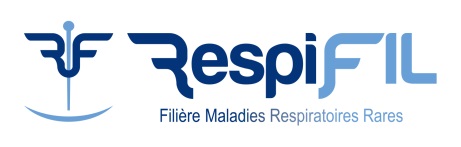 	du « Je déclare avoir recueilli le consentement de mon patient pour le passage de son dossier en Réunion de Concertation Pluridisciplinaire et l’avoir informé que ses données de santé sont gérées via un site sécurisé et sont partagées avec d’autres professionnels de santé à des fins de prise en charge diagnostique et thérapeutique et peuvent être utilisées à des fins de recherche clinique ».Identité du patientNOM* : Prénom* : Date de Naissance* : Sexe : F  M Patient inclus dans le Registre Français de l’HTP (Pulmotension) : oui  non  Ne sait pas Si oui : Patient déjà présenté en RCP HTP : oui ,  non Patient déjà présenté en RCP locale : oui ,  non Médecin prescripteurMédecin prescripteur de la RCP* (Nom, Prénom) : Médecin référent si différent (Nom, Prénom) : Date de la demande : Informations cliniquesAntécédentsATCD familiaux : Environnement et profession : (expositions) Médicaments à risque / toxiques: Intoxication tabagique et alcoolique :  Pulmonaire : Cardiaque : Autre : Histoire de la maladieHistoire de la maladie : Examen cliniquePoids (kg) : Taille (cm) : Signes d’IVD : Autres : Explorations réalisées	Résultat normal	Commentaires : TDM thoracique 		 Scintigraphie pulmonaire		 Echographie cardiaque		 Echographie abdominale 		 Bilan d’auto-immunité 		 Génétique 		 Marqueurs cardiaques : NT pro-BNP :; BNP :  Troponine  EFR : VEMS :  ; IT :   ; CVF :  ; CPT :   ; DLCO :   TDM6m : Mètres parcourus  ; Sat(T0)  Sat(T6min)   Exploration fonctionnelle à l'exercice :  GDS (en AA) : pO2 :  ; pCO2  ; sous 100% :  Cathétérisme cardiaque droit : OD  ; PAP s/d/m : ; PCP ; DC ;                 IC ; RVP  ; SvO2  ; 			                      PTDVG    		                                                                                              Test de remplissage :  OD   ; PCP ; DC ; IC  ; RVP 	.	                     Test au NO: PAP s/d/m: ; PCP ; DC ; IC ; RVP  . 			         Hypertension portale :    			           Hémodynamique à l’effort : 	 Autre(s) : Prise en chargePrise en charge déjà réalisée : Traitements actuels : Oxygénothérapie  Traitement anticoagulant 		 Traitement de l’HTP : 	 Autre(s) 	Demande d’avis de la RCPAvis demandé* :  	 Diagnostique ;   Thérapeutique ;  Inscription sur liste de transplantation Autre : Question posée : Conclusion de la RCP :Diagnostic : Bilan à compléter par : Prise en charge : 